PORTARIA Nº 43/2018 Câmara Municipal de Gramado, 19 de julho de 2018.MANOELA GONÇALVES DA COSTA CALIARI, Vereadora Presidente da Câmara Municipal de Vereadores de Gramado, no uso de suas atribuições legais, DETERMINA e AUTORIZA a abertura de procedimento licitatório, nos termos do artigo 38 da Lei nº 8.666/93 e demais normas pertinentes, tendo como objeto “contratação de empresa prestadora de serviços gerais de jardinagem e manutenção da área externa da sede da Câmara Municipal de Vereadores de Gramado, localizada à Rua São Pedro, nº 369, Centro, neste município, compreendendo os jardins da área frontal, o Caminho da Cidadania, estacionamento, canteiros, vasos de flores, área verde localizada aos fundos do e no entorno do imóvel”.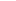 ________________
Manoela Gonçalves da Costa Caliari     Presidente